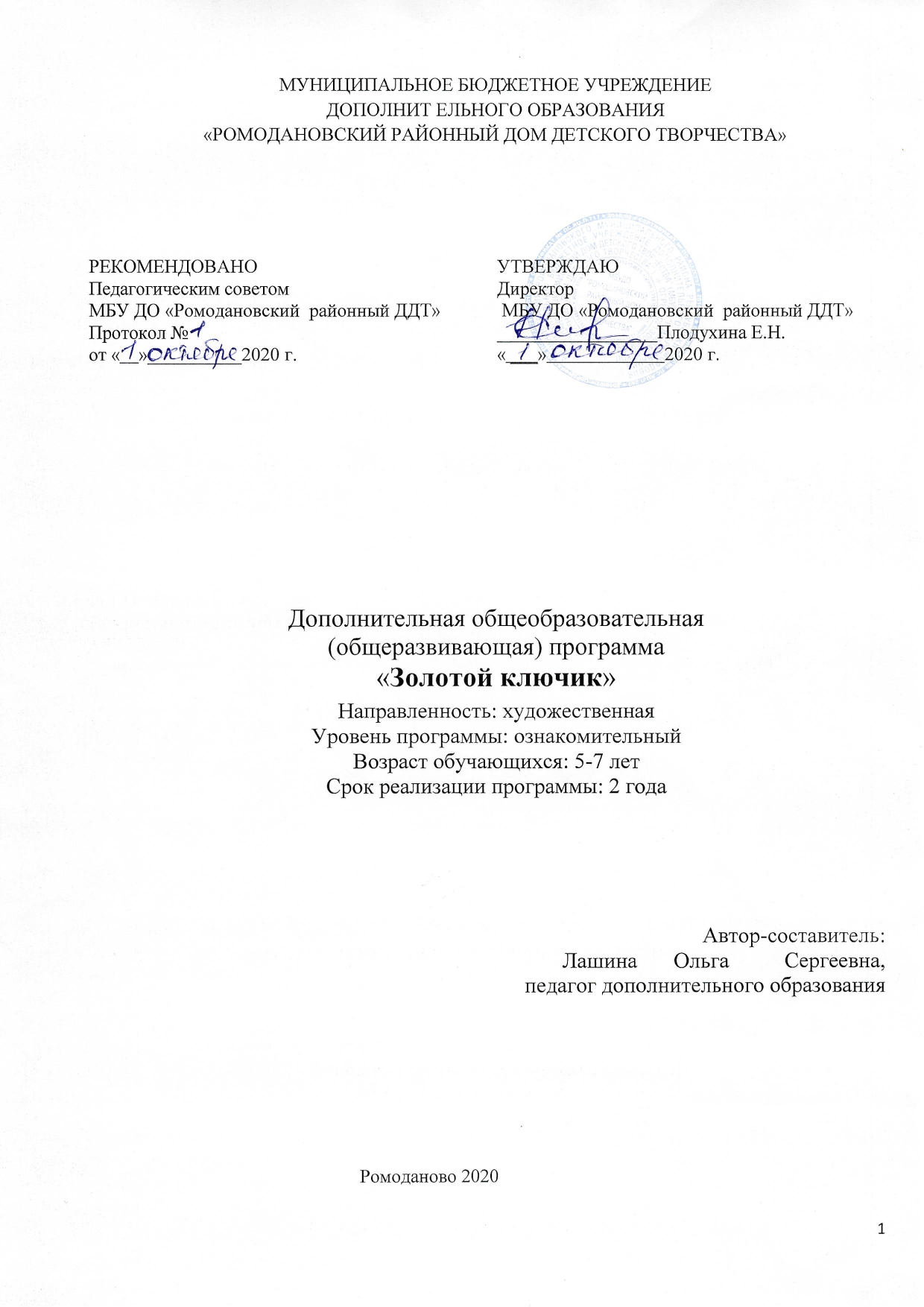 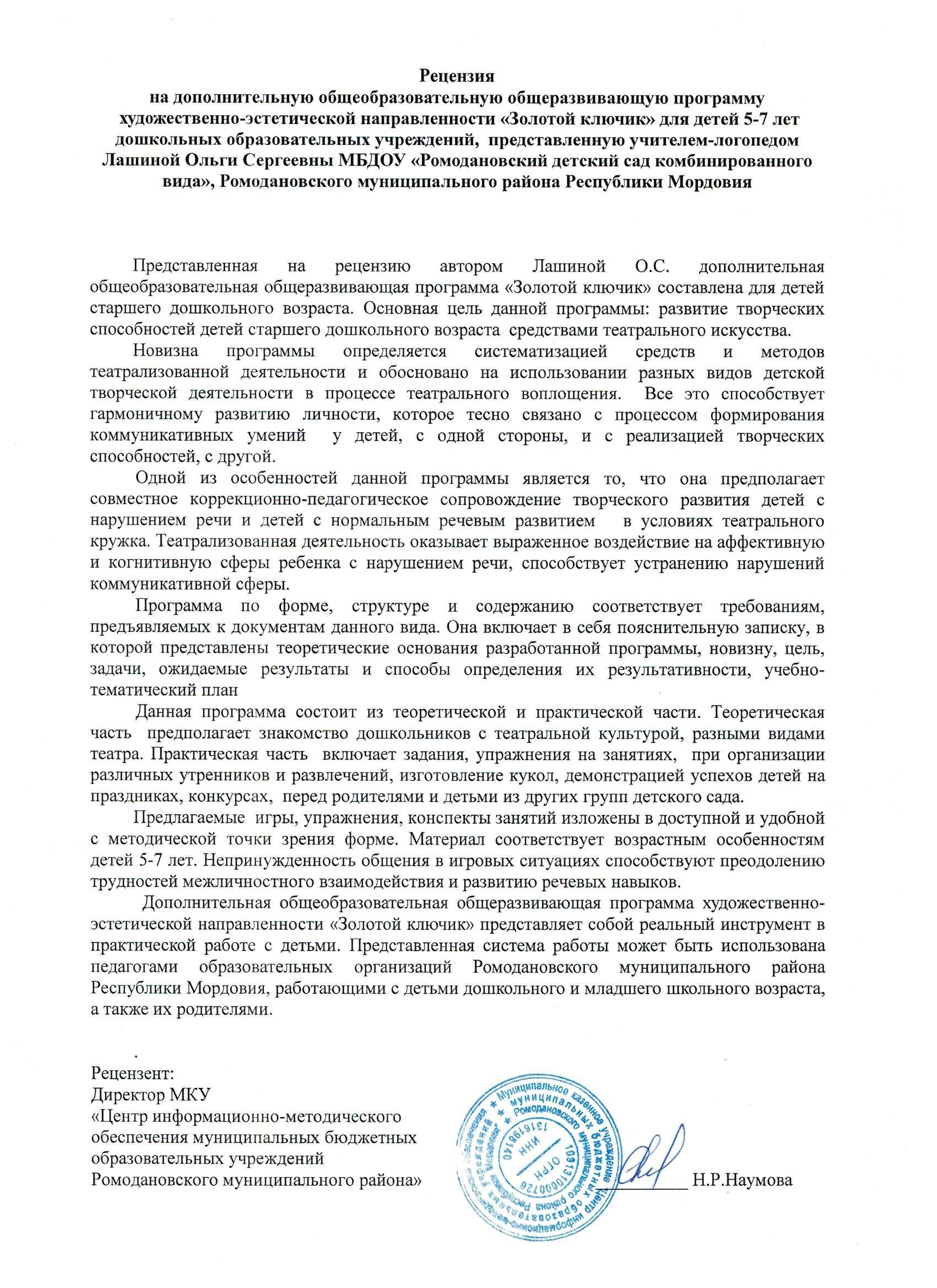 Структура программы…Таланты будущих поколений могут быть охраняемы только путем развития и воспитания юных талантов; для этого же необходимо их раннее узнавание.Г.Ревеш.1. ПОЯСНИТЕЛЬНАЯ ЗАПИСКАОдним из основных направлений в содержании учебно-воспитательного процесса детей дошкольного возраста  является художественно-эстетическое воспитание. Главной  его целью является формирование эстетических интересов, потребностей, эстетического вкуса, а также творческих способностей у детей. Именно театрализованная деятельность представляет собой  богатейшее поле для эстетического развития и воспитания  детей, а также развития их творческих способностей.Грамотное  использование театрализованной деятельности при работе с дошкольниками  способствует формированию положительных качеств ребенка, их умений и компетенций, что является актуальным для ФГОС ДО и находит свое  отражение в работе педагогов дополнительного образования.Театр – искусство синтетическое, объединяющее искусство действия и слова, с изобразительной деятельностью, музыкой и т.д. Искусство театра, является одним из важнейших факторов и развития коммуникативных умений. Развитие коммуникативной компетентности – это главный критерий развития личностных качеств дошкольника, включающая в себя совокупность умений, определяющих желание ребенка вступать в контакт с окружающими; умение организовать общение; умение общаться при помощи невербальных средств; проявлять доброжелательность к партёрам по общению; умение общаться для планирования совместных действий.Театрализованная  деятельность – это самый интересный, активный вид детского творчества. Она глубоко лежит в детской природе, потому что связана с игрой, являющей центральной деятельностью ребенка дошкольника. Всякую свою фантазию, впечатление из окружающей жизни ребёнку хочется оживить. Входя в образ, дети играет любые роли, стараясь подражать тому, что видит и что его заинтересовало, и, получая огромное эмоциональное наслаждение.Большое и разностороннее влияние театрализованных игр на личность ребенка позволяет использовать их как сильное, но ненавязчивое педагогическое средство, ведь дети во время игры чувствует себя более раскованно, свободно, естественно.Данная программа направлена на приобщение к миру театрального  искусства,  развитие техники и культуры речи, развитие артикуляции, музыкальных и артистических способностей.Нормативные основания для создания дополнительной общеобразовательной (общеразвивающей) программы:- Федеральный закон «Об образовании российской Федерации» от 29. 12. 2012 г. № 273-ФЗ;- Концепция развития дополнительного образования на 2015-2020 годы от 4.09.2014 г. № 1726-р;-Письмо Министерства образования и науки РФ от 11.12. 2006 г. № 06-1844 «Примерные требования к программам дополнительного образования детей»;- Методические рекомендации Министерства образования и науки РФ по проектированию дополнительных общеразвивающих программ (включая разноуровневые программы) от 18.11.2015 г. № 09-3242;- Приказ Министерства просвещения Российской Федерации от 09. 11 2018 г. № 196 «Об утверждении Порядка организации и осуществления образовательной деятельности по дополнительным образовательным программам»;- Приказ Министерства просвещения Российской Федерации от 03. 09 2019 г. № 467 «Об утверждении Целевой модели развития системы дополнительного образования детей»;- СанПин 2.4.4.3172-14 «Санитарно-эпидемиологические требования к устройству, содержанию и организации режима работы образовательных организаций дополнительного образования детей»;- Приказ Министерства образования республики Мордовия от 04. 03 2019 г. № 211 «Об утверждении Правил персонифицированного финансирования дополнительного образования детей в республике Мордовия»;- Устав МБУ  ДО «Ромодановский районный ДДТ»;Программа опирается на практические рекомендации и концептуальные положения, разработанные  основоположником русской театральной школы К.С. Станиславским,  который рекомендовал специальные  этюды и упражнения  для развития актерских  навыков,    предостерегал от увлечения темпом обучения и учил осторожному  подходу к юным актерам.При составлении программы был учтен опыт авторов других программ, работающих по театрализованной деятельности: Т.С. Григорьева, Л.Г.Миланович,  А.В. Щеткин, А.Е. Антипина, Н.Ф.Сорокина, Э.Г. Чурилова.Направленность программы – художественно-эстетическая.Актуальность программыВ настоящее время проблема развития коммуникативных умений у детей  является актуальной, так как насколько легко будет  уметь общаться ребёнок с окружающими его людьми зависит темп его развития, его самоощущения, отношение к другим людям.  Для того чтобы развивать у детей коммуникативные умения необходимо создать  такие условия,  в которых бы  каждый ребенок мог  проявить себя, свои эмоции, чувства, желания, взгляды, причем не только в обычном разговоре, но и публично, не стесняясь присутствия посторонних слушателей. Этого можно добиться именно в раннем детстве,  так как очень часто,  люди с богатым духовным содержанием, с выразительной речью оказываются замкнутыми, стеснительными, теряются в присутствии незнакомых лиц. Привычку к выразительной публичной речи можно воспитать в человеке только путем привлечения его с малолетства к выступлениям перед аудиторией. В этом  огромную помощь может  оказать театрализованная деятельность. Театрализованные игры всегда вызывают у детей положительные эмоции  и пользуются у них неизменной любовью. Многие классики  отечественной, зарубежной педагогики и  психологии  рассматривали понятие «театрализованная игра» с разных сторон. С одной стороны, это вид деятельности, а с другой – средство развития. По наблюдениям Л.С. Выготского – это драматизация, по мнению В.Н. Всеволодского-Генгросса – это драматическая игра. Е.Л. Трусова считает, что это «театрально-игровая деятельность», «театрально-игровое творчество». Такие исследователи как М.А.Васильева, А.С.Козлова, Д.Б.Эльконин считают, что театрализованные игры близки к искусству, и поэтому называют их «творческими играми».Учитывая различные точки зрения таких специалистов, как Д.Б.Элькониа, Й.Хейзинга и  И.Г.Вечкановой на игру в целом, и театрализованную игру в частности, дается следующее определение: «театрализованная игра» – это деятельность, моделирующая биосоциальные отношения, внешне подчиненные сюжету-сценарию в обозначенных временных и пространственных характеристиках; в этой деятельности принятие образа овеществлено (переодеванием или куклой) и выражается различными символическими средствами (мимикой и пантомимой, графикой, речью, пением и т.п.)По мнению исследователей проблемы развития детей в театрализованной деятельности (Т. Н. Дороновой, А. И. Бурениной, Н. Ф. Сорокиной, Л. Г. Миланович, М. Д. Маханевой и др.), театрализованная деятельность позволяет решать многие педагогические задачи, в особенности речевого, интеллектуального и художественно-эстетического развития и восприятия детей; она является неисчерпаемым источником развития эмоций и чувств, средством приобщения ребенка к общечеловеческим ценностям, выполняет психотерапевтическую функцию.По мнению Л.Б.Баряевой, О.П.Гаврилушкиной, И.Н.Лебедевой, в работе с дошкольниками театрализованные игры используются в основном для развития речи и закрепления знания литературных произведений.  В процессе работы над выразительностью реплик персонажей, собственных высказываний незаметно активизируется словарь ребенка, совершенствуется звуковая культура его речи, ее интонационный строй. Исполняемая роль, произносимые реплики ставят малыша перед необходимостью ясно, четко, понятно изъясняться. У него улучшается диалогическая речь, ее грамматический строй.В душе каждого ребенка таится желание свободной театрализованной игры, в которой он воспроизводит знакомые литературные сюжеты. Именно это активизирует его мышление, тренирует память и образное восприятие, развивает воображение и фантазию, совершенствует речь. А переоценить роль родного языка,  который помогает людям,  прежде всего детям, осознанно воспринимать окружающий мир и является средством общения. С.Я.Рубинштейн писал: «Чем выразительнее речь, тем больше в ней выступает говорящий, его  лицо, он сам». Такая речь включает в себя вербальные (интонация, лексика  и синтаксис) и невербальные (мимика, жесты, поза) средства.В работах современных педагогов Т.С. Григорьева Л. В. Артемовой, Т. Н. Дороновой , М. Д. Маханевой рассмотрены особенности организации театрализованной деятельности детей в дошкольном возрасте, определены содержание и задачи работы в разных возрастных группах, выделены основные принципы организации театрализованной деятельности, предложена методика работы, выявлены особенности проведения театрализованных занятий, разработаны сценарии, пособия, конспекты занятий.Таким образом, театр - один из самых демократических и доступных видов искусства для детей, он позволяет решать многие актуальные проблемы современной педагогики и психологии, связанные с:художественным образованием и воспитанием детей;формированием эстетического вкуса;нравственным воспитанием;развитием коммуникативных качеств личности;воспитанием воли, развитием памяти, воображения, инициативности, фантазии, речи;созданием положительного эмоционального настроя, снятием напряженности.Для воспитанников театрального кружка наиболее интересным и увлекательным является показ спектакля, участие в праздничных мероприятиях, а также конкурсы и фестивали. Эта творческая деятельность, направленная на социализацию и развитие коммуникативных способностей, что в современных условиях является актуальным, так как дает реальную возможность адаптироваться в социальной среде.          Новизна программы определяется систематизацией средств и методов театрализованной деятельности и обосновано на использовании разных видов детской творческой деятельности в процессе театрального воплощения.  Все это способствует гармоничному развитию личности, которое тесно связано с процессом формирования  коммуникативных умений  у детей, с одной стороны, и с реализацией творческих способностей, с другой. Оба эти процесса взаимосвязаны и  находятся в единстве. Принципиальным обстоятельством, связанным с процессом гуманизации образования, является то, что данная  программа не рассчитана на дошкольников, предварительно отобранных на конкурсной основе. Любой воспитанник  получит возможность отожествлять себя с театральным персонажем (перевоплощаться), а также научиться находить соответствующие выразительные средства для передачи образа в движении, мимике, жестах, пантомимике, интонациях.Данная программа  представляет собой реальный инструмент в практической работе с детьми. Представленная система работы может быть использована педагогами, работающими с детьми дошкольного и младшего школьного возраста, а также их родителям.Педагогическая целесообразность дополнительной общеобразовательной  программы «Золотой ключик» состоит в том, что каждый ребенок, овладев знаниями, умениями и  навыками сможет использовать их в дальнейшем для создания индивидуального творческого продукта.  Методы, формы и приемы, используемые в данной программе, предполагают  быстрое установление эмоционально положительного контакта между дошкольником и педагогом, повышает уровень доверия к взрослому, погружает ребенка в атмосферу театра, пробуждает позитивную мотивацию на активное выполнение той или иной задачи.Эффективность использования театрализованной деятельности заключается в том, что уже в самих играх заложено разнообразие различных методов и приемов, применение которых создает дополнительный потенциал для развития ребенка.Отличительные особенности программы. Дополнительная общеобразовательная общеразвивающая программа художественно-эстетической направленности «Золотой ключик» создана в 2015 году. За 5 лет реализации в нее были внесены некоторые коррективы: в учебно-тематический план, в содержание, методическое сопровождение, связанные с усовершенствованием образовательного процесса. Среди наиболее значимых отличительных особенностей программы можно выделить:• комплексность — сочетание нескольких тематических разделов, освоение каждого из которых предполагает конкретную работу по театральному искусству;• не подражание, а творчество — овладение приемами и техниками не на уровне повтора, а на уровне творческого подхода и авторского замысла воспитанников.Одной из особенностей данной программы является так же то, что она предполагает совместное коррекционно-педагогическое сопровождение творческого развития детей с нарушением речи и детей с нормальным речевым развитием   в условиях театрального кружка. Театрализованная деятельность оказывает выраженное воздействие на аффективную и когнитивную сферы ребенка с нарушением речи, способствует устранению нарушений коммуникативной сферы.  Ритм  речи, особенно стихов, поговорок, пословиц, способствует развитию координации, общей и тонкой произвольной моторики. С помощью стихотворной речи вырабатывается правильный её темп, ритм дыхания, развиваются речевой слух, память.Программа включает теоретическую и практическую часть.Теоретическая часть  предполагает знакомство дошкольников с театральной культурой, разными видами театра.Практическая часть  включает задания, упражнения на занятиях,  при организации различных утренников и развлечений, изготовление кукол, демонстрацией успехов детей на праздниках, конкурсах,  перед родителями и детьми из других групп детского сада.Возраст детей, участников программы и их психологические особенности.Программа предназначена для детей дошкольного возраста  5 - 7 лет. В этом возрасте отмечается особенность восприятия детьми  искусства театра. Для того чтобы это восприятие было полным, детей стоит знакомить с различными видами театрализованной деятельности.Дети активно обращаются к правилам при регулировании своих взаимоотношений со сверстниками. Старшие дошкольники уже отличают хорошие и плохие поступки, имеют представление о добре и зле, могут привести соответствующие конкретные примеры из личного опыта и литературы (сказок). Расширяется общий кругозор детей. Интересы старших дошкольников постепенно выходят за рамки ближайшего окружения детского сада и семьи. Детей привлекает широкий социальный и природный мир, необычные события и факты. Старший дошкольник пытается самостоятельно осмыслить и объяснить полученную информацию.В старшем дошкольном возрасте возрастают возможности памяти, возникает намеренное запоминание в целях последующего воспроизведения материала, более устойчивым становится внимание. Происходит развитие всех познавательных психических процессов. Продолжается совершенствоваться речь.  Совершенствуется связная, монологическая речь. Развивается продуктивное воображение, способность воспринимать и воображать себе на основе словесного описания различные миры. Эти достижения находят воплощение в детских играх, театральной деятельности, в рисунках, детских рассказах.Возрастающая потребность старших дошкольников в общении со сверстниками, в совместных играх и деятельности приводит к возникновению детского сообщества. Сверстник становится интересен как партнер по играм и практической деятельности. Развивается система межличностных отношений, взаимных симпатий и привязанностей. Программа предполагает освоение видов деятельности в соответствии с психологическими особенностями возраста адресата программы.Объём и сроки освоения программыСрок реализации программы – 2 годаПродолжительность реализации всей программы 144часов. Отдельной части программы:1-ый год обучения 72 часов в год;2-ой год обучения 72 часов в год;.Формы и режим занятий  Программа учитывает индивидуальный подход, доступность и результативность обучения – работа организуется группами по 10 человек.  Основными формами и приемами  занятий являются:Просмотр спектаклей и беседы по ним;  игры-драмматизации;просмотр  видео и аудизапись спектаклей;инсценировки; разучивание произведений устного народного творчества;задания для развития речевой интонационной выразительности;игры – превращения, образные упражнения; упражнения на развитие детской пластики;ритмические упражнения;пальчиковый игротренинг для развития моторики рук, необходимого для свободного кукловождения;упражнение на развитие выразительной мимики, элементы и искусство пантомимы;подготовка (репетиции) и разыгрывание разнообразных сказок и инсценировок;упражнения  на расслабление и напряжение мышц;артикуляционные упражнения;рассказ; чтение взрослого; рассказ  детей; беседы.Все методы и приёмы используются в комплексе, чередуются и дополняют друг друга, позволяя педагогу дать детям знания, помочь освоить умения и навыки, развить внимание, память, воображение, творческое воображение.Очень важно, что все игры и упражнения, представленные в программе, базируются на принципах развивающего обучения, методы и организация которых опираются на закономерности развития дошкольника.При определении режима занятий учтены санитарно-эпидемиологические требования к организациям дополнительного образования детей. Оптимальное количество детей на театральных занятиях – 20 человек. Группы формируются по возрасту: 5-6 лет (старшая группа), 6-7 лет (подготовительная группа). Театральные занятия строятся в игровой форме, т.к. основной вид деятельности детей дошкольного возраста - это игра. Занятия проводятся два раза в неделю, во второй половине дня. Общая нагрузка: на 1 и 2 год  обучения 4 часа в неделю. Продолжительность занятия: 25 минут – старшая группа, 30 минут – подготовительная группа. Общее количество занятий в год -72.2. ЦЕЛЬ И ЗАДАЧИ ПРОГРАММЫЦель программы развитие творческих способностей детей старшего дошкольного возраста  средствами театрального искусства.  Для достижения поставленной цели поставлены следующие задачи:Обучающие: Знакомить дошкольников  с искусством театра, театральными профессиями, творчеством народных коллективов и театров;расширять представления детей об особенностях сценического искусства: оперы, балета, оперетты, драматического театра и т.д.;формировать выразительность и пластичность движений;формировать умение  воспитанников  передавать    образы   с помощью    вербальной  и невербальной   стороны  речи;побуждать  детей к импровизации  с использованием  доступных   средств    выразительности каждого   ребёнка;пополнять активный словарь детей лексикой связанной с искусством театра;обучать детей играть спектакль в коллективе перед аудиторией.Развивающие:развивать творческую самостоятельность, эстетический вкус в передаче образа;развивать умение детей   вырабатывать четкие координированные движения во взаимосвязи с речью;;развивать четкую интонационную дикцию, выразительность речи;развивать речь у детей и корректировать ее нарушения через театрализованную деятельность;способствовать развитию у дошкольников диалогической и монологической речи; развивать познавательные интересы дошкольников через расширение представлений о театральных профессиях, о театральном здании и о видах театрального искусства;развивать у детей интерес к театрально-игровой деятельности, самостоятельности в организации театрализованных игр, творческой самостоятельности в передаче образа, умения самостоятельно выбирать сказку, стихотворение для постановки;развивать речевой аппарат. Воспитательные:воспитывать артистические качества, раскрывать творческий потенциал;воспитывать любовь к театральному искусству;воспитывать  положительное   отношение  к театральным    играм, эмоционально положительное отношение к сверстникам, воспитание воли и уверенности    в себе;воспитывать гармонически развитую личность в процессе сотворчества и сотрудничества;воспитывать  культуру поведения на сцене и за кулисами 3. УЧЕБНО-ТЕМАТИЧЕСКИЙ ПЛАНПервый год обучения                                                                                              72                   15                 57                                                       Второй год обучения                                                                                              72                13                    594. СОДЕРЖАНИЕ ПРОГРАММЫ1-го года обученияВводное занятие. Знакомство с участниками кружка. Беседа о задачах, правилах и  особенностях занятий в театральном кружке. Знакомство с детьми предлагается проводить в форме собеседования и игр-знакомств («Снежный ком», «Угадай, чей голосок», «Продолжи фразу…», «Художник» и т.д.).Основы театральной культуры. Этот раздел работы призван познакомить детей с элементарными понятиями, профессиональной терминологией театрального искусства.«Что такое театр?» Выявление знаний детей о театре (беседа). Знакомство с историей возникновения театра. Знакомство с видами театров (художественный, драматический, кукольный, музыкальный, национальный). Показ иллюстраций, фотографий и афиш. «Театральные профессии» Дать представление о профессиях людей работающих в театре: актер, режиссер, художник, композитор, писатель - драмматург, осветитель.  Знакомство с устройством театра изнутри. Беседа, просмотр видео- ролика.«Как вести себя в театре?» Знакомство с правилами поведения в театре. Чтение стихов, беседа.«Какие превращения происходят на сцене» Беседа о сценическом движении как о средстве выразительности и его особенностях. Упражнять детей в изображении героев с помощью мимики, жестов.II Культура и техника речи Данный раздел работы объединяет игры и упражнения, направленные на развитие дыхания и свободы  речевого аппарата. На теоретических занятиях даются понятия «дыхания», «правильная речь» и раскрывается важность правильной речи для актера. На практических занятиях:Дыхание и голоса)дыхательная гимнастика: 1) Комплекс упражнений на расслабление и регуляцию дыхания («Ветерок», «Одуванчик», «Чистый носик», «Бабочки», «Листопад», «Сдуй снежинку» и т.д.). 2) Комплекс упражнений и игр на развитие физиологического дыхания («Приятный запах», «Цветы», «Угадай по запаху» и т.д.). 3) Комплекс дыхательных упражнений лежа с движениями туловища и конечностей («Рыбки», «Осьминог», «Качели», «Бегемотики» и т.д.). 4) Комплекс упражнений с поддуванием легких предметов («Сдувание бумаги», «Поддувание ватных шариков», «Поддувание бумажных самолетиков» и т.д.). 5) Комплекс упражнений с надуванием резиновых игрушек. Дикция1) разогревающий массаж («Рожицы»).2)упражнения на произношение гласных и согласных звуков. И» «Э» «А»  «О» «У» «Ы» «П»  «Б» «К» «Г» «Т»  «Д» («Свеча», «Самолет», «Кувшин», «Гора» и др.)Артикуляционная гимнастика1) Комплекс игр, способствующих развитию правильного и четкого произношения звуков («Чудесный мешочек», «Угадай, кто в домике живет?», «Эхо», «Кто позвал?», «Повтори» и т.д.). 2) Освоение четкости и ясности произношения на материале потешек с труднопроизносимыми сочетаниями звуков («Как на нашем на лугу», «Привяжу я козлика», «Сидит зайка», «Сорока-белобока», «Мальчик с пальчик» и т.д.), чистоговорок и скороговорок.Речевые игры со словами и движением1.)речевая пальчиковая игра со словами («Кто приехал?», «Курочка и цыплята», «Тра-та-та», «Дождик», «Молоточек»)2.) речевая игра с движением («Петрушка», «Дождик»)3.)Речевая пальчиковая игра со стихами «Кто приехал?»III Актерское мастерство. Театральная игра – исторически сложившиеся общественное явление, самостоятельный вид деятельности свойственный человеку. Раздел направлен на развитие игрового поведения детей, формирование умения общаться со сверстниками и взрослыми людьми в различных жизненных ситуациях. На теоретических занятиях  рассказывается о особенностях жеста и мимики.Практические занятия:1.Игры на развитие мимики (съели кислый лимон, рассердились на драчуна, удивились, обиделись). «Обезьянка» «Фея сна» . 2. Этюды: «Ой, ой, ой, живот болит», «Три характера», «Заколдованный ребенок», «Вкусные конфеты», «Страшный зверь»3. Пантомимическая игра «Угадай кого встретил щенок?»4. Действие с воображаемыми предметами («Игра в снежки», «Собирание ягод», «Ловля бабочек» и т.д.). 5. Игры на узнавание эмоций («Угадай эмоции», «Покажи эмоции», «веселые обезьянки»»IVОсновы кукловождения Этот раздел формирует устойчивый интерес к кукольному театру, желание управлять куклами различных систем. На теоретических занятиях происходит знакомство с театром конусной игрушки, пальчиковым театром, театром варежек и перчаток (би-ба-бо), способами управления куклами.Практические занятия:Изготовление кукол, работа с куклами на местах и за ширмой, репетиция и показ сказки «Теремок» (кукольный спектакль)VРитмопластикаРитмопластика включает в себя комплексные ритмические, музыкальные, пластические игры и упражнения, призванные обеспечивать развитие естественных психомоторных способностей дошкольников, свободы и выразительности телодвижений, обретение ощущения гармонии своего тела с окружающим миром. Теоретические занятия: Понятие «ритмика», «пластика». Их значение в воспитании актерской личности. Пластика как выразительное средство в театральном искусстве .Ритм и темп движения как выразительные средства в искусстве. Ритм. Практические занятия: 1. Комплекс упражнений, развивающих чувство ритма: 1) отстукивание, прохлопывание заданного ритма 2) ходьба с хлопками в различном ритме (с переходом на бег) 3) ходьба под музыку (с ускорением, замедлением) 4) построение и переход в колонну, шеренгу, круг 5) прыжки под музыку под скакалку 6) бросание, подбрасывание, ловля мяча или обруча. 2. Комплекс упражнений на сочетание ритма музыки с ритмом движений («Веселый дождик», «Шустрые ножки», «Пяточка - носочек» и т.д.). 3. Комплекс упражнений и игр, развивающих быстроту и точность реакции («Гонка мячей», «Кошки - мышки», «Совушка», «Пустое место» и т.д.).  Пластика. Практические упражнения: 1. Подвижные игры («Третий лишний», «Космонавт», «Зайка в огороде » и т.д.). 2. Пластические этюды («Пружина», «Гвоздики», «Иголка с ниткой», «Бумажный змей » и т.д.). 3. Комплекс упражнений на равновесие («Цапля», «Смешные ножки» и т.д.). 4. Комплекс упражнений на развитие координации движений («Смешные ручки», «Успей-ка!» и т.д.). VI Страна Фантазия. Дети рисуют свою любимую сказку; персонажа; сюжетное рисование по сказкам, выставка детских рисунков.VIIЭтика и этикет 1.«Людей неинтересных в мире нет» (дети приносят фотографии своих близких и рассказывают о них. Подвести детей к выводу об уважении к каждому человеку, его труду)2. «Привычки дурного тона». Дети самостоятельно вспоминают раздражающие их привычки. Чтение отрывка из сказки «Золотой ключик»IX Репетиционно – постановочные работы Основывается на произведениях разных авторов и включает в себя знакомство с пьесой, сказкой, а также работу над спектаклем- от этюдов к рождению спектакля.Чтение и обсуждение сказки «Лесная история»Распределение ролей. Работа над эпизодами сказки, репетицияРепетиция спектакля «Лесная сказка»Премьера спектакля «Лесная сказка», для детей средних и старших группЧтение и репетиция сказки к ПасхеВыступлениеПараллельная работа над оформлением: подготовка необходимых деталей, декораций, реквизита, костюмов и т.д. X.Обобщение полученного театрального опыты. Подведение итогов первого года обучения.СОДЕРЖАНИЕ ПРОГРАММЫ2-го года обученияВводное занятие. Активизация полученных знаний воспитанниками в первый год обучения. познакомить с содержанием  работы на данный учебный год.I.Основы театральной культуры1.1 «Знакомство с театрами мира». Знакомство с театрами мира.1.1. Знакомство с театрами Мордовии. Виртуальная экскурсия.1.3 Слушание произведений П.И.Чайковского «Времена года» с последующем обсуждением1.4 Виды театров: (просмотр фрагментов спектаклей на видео дисках: балет «Щелкунчик» П.И. Чайковского, «Золушка» С. С. Прокофьева)II Культура и техника речиДыхание и голос. Практические занятия: 1. Комплекс упражнений на расслабление и регуляцию дыхания («Три круга», «Пять точек», «Шарики», «Вибрационный массаж» и т.д.). 2. Комплекс дыхательных физических упражнений с использованием голоса («Чистим носоглотку», «Колокол», «Лимоны», «Колодец» и т.д.). 3. Комплекс упражнений на модуляцию голоса («Стоп», «Баюшки-баю» и т.д.). 4. Комплекс упражнений на мышечную релаксацию и координацию движений («Улитка», «Червячок», «Лодочка», «Чечётка», «Кулачки», «Штанга» «Фея Сна»  и т.д.). 5. Пропевание куплетов известных детских песен. Дикция . Практические занятия - артикуляционная гимнастика: 1. Комплекс упражнений на отработку дикции («В лесу», «Комарики», «Молотки» и т.д.). 2. Разогревающий массаж3. Комплекс упражнений на освоение четкости и ясности произношения на материале скороговорок с труднопроизносимыми сочетаниями звуков. (Скороговорки на развитие дикции)Произношение скороговорок  с разным темпом.Речевые игрыРечевая сказка-игра «Про ежика»Игра на развитие внимания «Слушай хлопки», «Опиши предмет», «Слушай внимательно», «Кто быстрее»Речевая игра «У кого что внутри?» «Птичий двор», «Не шумите»Пальчиковая игра «Кто живет под потолком?», «Домик в лесу» Развитие сценической речи «Прятки» «Волшебный сон», «Цирковые собачки»III Актерское мастерство. Раздел направлен на развитие игрового поведения детей, формирование умения общаться со сверстниками и взрослыми людьми в различных жизненных ситуациях. Практические занятия:Упражнение разминка «Поймай хлопок»Игры на развитие мимики: «Обезьянка», «Зеркало», «Делай как я», «Угадай по фото», «Покажи»Этюд на выражение страдания и печали «Ой, ой, ой живот болит», «На приеме у врача»Этюд на выражение различных эмоций «Разное настроение», «Друзья», «Мышата», «За витриной», «Гадкий утенок», «Веселые театралы»«Мяч» (на выражение жеста)Упражнения с воображаемыми предметамиИгра на воображение «Шкатулка», «Подарок»Этюд на выражение различных черт характера «Карабас-Барабас», «Угадай-ка», «Повторюша»Игра на развитие мимики и пантомимикиIVОсновы кукловождения Этот раздел формирует устойчивый интерес к кукольному театру, желание управлять куклами различных систем. На теоретических занятиях происходит знакомство с театром марионеток, театром теней, способами управления куклами.Практические занятия:Изготовление кукол, работа с куклами на местах и за ширмой, репетиция и показ сказки «Заюшкина  избушка» (театр теней).VРитмопластикаРитмопластика включает в себя комплексные ритмические, музыкальные, пластические игры и упражнения, призванные обеспечивать развитие естественных психомоторных способностей дошкольников, свободы и выразительности телодвижений, обретение ощущения гармонии своего тела с окружающим миром.Практические занятия: Совершенствование навыков выполнения комплекса упражнений, развивающих чувство ритма: 1) отстукивание, прохлопывание заданного ритма 2) ходьба с хлопками в различном ритме (с переходом на бег) 3) ходьба под музыку (с ускорением, замедлением) 4) построение и переход в колонну, шеренгу, круг 5) прыжки под музыку под скакалку 6) бросание, подбрасывание, ловля мяча или обруча.  Ритмическая гимнастика: 1. Комплекс упражнений с переменным шагом в стороны 2. Прыжки на одной или двух ногах с хлопками в разном ритме 3. Комплекс упражнений с предметами (гимнастическая палка, обруч и т.д.) 4. Бег под музыку 5. Комплекс упражнений с различными видами синкоп 6. Комплекс музыкальных игр («Музыкальный мяч», «Волшебная шапка», «Веселая дудочка» и т.д.) 7. Комплекс подвижных игр под музыку («Сорока - белобока», «День и ночь», «Хитрый кот» и т.д.) 8. Комплекс упражнений на построение и перестроение («Корзиночка», «Цепочка» и т.д.) 9. Комплекс ритмических упражнений с музыкальным заданием - передача в движении характера музыки, ритма («Погода», «Времена года» и т.д.) Пластика. Понятие «акробатика». Ёе значение в формировании актерской личности. Практические занятия. Совершенствование навыков выполнения комплекса упражнений первого года.Пантомима. Движение и образ. Комплекс игр на развитие пантомимических навыков («Замри», «Неподвижные фигуры», «Зеркало», «Угадай и повтори» и т.д.) 2. Пластические этюды («Аленький цветочек», «Водоросли», «Роботы» и т.д.) 3. Комплекс упражнений на равновесие («Лягушка - веселушка», «Переправа через ручей», «Выше ноги» и т.д.) VI Страна Фантазия. Дети рисуют свою любимую сказку; персонажа; сюжетное рисование по сказкам, выставка детских рисунковVII Этика и этикет6.1 «День рождение Мальвины» (познакомить детей с правилами этикета)6.2 «Ритуал, или Грамота театрального зрителя» (как одеваться в театре? Как входить в театр? Как сидеть во  время действия? Что делать во время антракта?)IX Репетиционно – постановочные работыОсновывается на произведениях разных авторов и включает в себя знакомство с пьесой, сказкой, а также работу над спектаклем- от этюдов к рождению спектакля.Чтение сказки  «Теремок» на новый  (для постановки в  кукольном театре лад) Обсуждени сказки,  распределение ролей, работа над эпизодами сказкиРепетиция Премьера сказки «Теремок» для детей  младших групп.Подготовка ко Дню театра. Инсценировка сказки «Страна Капризулия»Чтение пасхальной сказки  Работа над эпизодами сказки.Репетиция Премьера сказкиX Обобщение полученного театрального опыта. Подведение итого за год, диагностика.КАЛЕНДАРНЫЙ УЧЕБНЫЙ ГРАФИКНА 2020-2021 УЧЕБНЫЙ ГОДГодовой календарный учебный график учитывает в полном объеме возрастные психофизические особенности воспитанников я и отвечает требованиям охраны их жизни и здоровья.-количество учебных недель – 36;-количество учебных дней – 72;-продолжительность каникул –зимние с 1 января 2021 г. по 10 января 2021 глетние с 1 июня 2021 г. по 31 августа 2021 г.-дата начала и окончания учебного периода – 01.09.2020 г. по 31.05.2021 г.6. КАЛЕНДАРНО-ТЕМАТИЧЕСКИЙ ПЛАН                         НА 2020-2021 УЧЕБНЫЙ ГОДПервый год обучения (количество учебных часов 72)2021-2022уч.годаВторой год обучения (количество учебных часов 72)7. ПЛАНИРУЕМЫЕ РЕЗУЛЬТАТЫ ОСВОЕНИЯ ПРОГРАММЫ 1 И 2 ГОДЫ ОБУЧЕНИЯВ первый год обучения   дошкольники будут знать: назначение театра, о деятельности работников театра, виды театров России;виды и жанры театрального искусства: музыкальный, кукольный, театр зверей, клоунада;некоторые приемы манипуляции, применяемые в знакомых видах театров; навыки поведения в театре;Нормы этики и этикета.Виды кукол          Уметь:Выполнять комплекс артикуляционной гимнастики; Показывать  одну-две пальчиковые гимнастики; эмоциональное состояние героя мимикой;произносят одну и ту же фразу с разными интонациями, скороговорки в разных темпах, с разной силой голоса;выразительно читать стихотворения;передавать образ героя характерными движениями;действовать на сцене в коллективе;держатся уверенно перед аудиторией.       Во второй год обучения   дошкольники будут знать: виды театров мира;виды и жанры театрального искусства;некоторые приемы манипуляции, применяемые в знакомых видах театров.нормы этики и этикетаУметь:называть и выполнять основные средства коррекции речи (специальные упражнения для язычка, гимнастика для пальчиков, скороговорки, чтение стихов, выполнение домашних заданий);выполнять комлексс артикуляционной гимнастики;показывать эмоциональное состояние героя мимическими и пантомимическими средствами;сочинять этюды по заданной теме индивидуально и коллективно;выразительно читать наизусть стихотворный текст, расставляя логические ударения;четко произносить в разных темпах пять-шесть скороговорок;произносить одну и ту же фразу с разными интонациями, разной силой голоса;показывать шесть-восемь эмоциональных выражений;;сочинять сказки;изготовлять сказочных героев из различного материала;создавать пластические импровизации под музыку различного характера;держаться на сцене уверенно, свободно выполняя простейшие действия.8. ОЦЕНОЧНЫЕ МАТЕРИАЛЫКритерий результативности – интерес детей к театрализованной деятельности. Для отслеживания динамики освоения  программы осуществляется промежуточная и итоговая диагностика. Текущий контроль осуществляется в процессе проведения каждого учебного занятия и направлен на закрепление теоретического материала по изучаемой теме и на формирование практических умений. Итоговая диагностика проводится в конце обучения при предъявлении ребенком (в доступной ему форме) результата обучения, предусмотренного программой. Оценка результатов усвоения теоретических знаний и приобретения практических умений и навыков, а также уровень эмоционально-психологической готовности обучающихся к занятиям по программе будет проходить по 3-х бальной системе:Оцениваемые параметры, оценки, критерии оценки11-15 баллов – оптимальный уровень развития творческих способностей и коммуникативных умений;6– 10 баллов –приемлемый уровень развития творческих способностей и коммуникативных умений;ниже 6 баллов –минимальный уровень развития творческих способностей и коммуникативных умений.Способы проверки  Входное тестирование – проводится педагогом исподволь в начале учебного года в ходе: беседы во время занятий, выполнения отдельных заданий, наблюдений за поведением и психологическим состоянием воспитанника (умение слушать и говорить, умение общаться со сверстниками и т.п.). Это тестирование необходимо для понимания педагогом уровня развития творческих способностей и коммуникативных умений, а также выявления желания участвовать в театрализованной деятельности.Промежуточное тестирование – 2 раза в течение учебного года  по освоенным темам. Проводится в виде беседы с дошкольниками.Итоговое тестирование –  проводится педагогом в конце учебного года по всем пройденным темам. Проводится в виде беседы с воспитанниками.Кроме этого, результатом работы по программе  станет показательная работа воспитанников, представленная на мероприятиях в течение учебного года, на итоговом занятии в присутствии приглашенных специалистов и  слушателей (руководители, педагоги, родители).Данная программа не рассчитана на детей, предварительно отобранных на конкурсной основе. Заниматься может любой ребенок, желающих получить представление о театральном искусстве, во всех его проявлениях и самостоятельно практически "проверить на себе" эти знания. Это позволяет вовлечь в процесс творчества многих детей, создав им благоприятные условия для приобщения к миру театра, художественным ценностям.9. ФОРМЫ ОБУЧЕНИЯ, МЕТОДЫ, ПРИЕМЫ, ПЕДАГОГИЧЕСКИЕ ТЕХНОЛОГИИ При реализации программы по развитию творческих способностей через театрализованную деятельность  учитывается значительный объем практических занятий. Особое внимание в методическом плане уделяется вопросам технологической подготовки, предметно-игровой деятельности, развивающей предметно-пространственной среде, процессу организации взаимодействия в группе, организация праздников, конкурсов, викторин.В каждом разделе программы применяются разнообразные методические средства и приемы, также дидактические материалы. Занятия проводятся в игровой форме, так как игра в данном возрасте является ведущим видом деятельности. В ходе реализации программы используются различные формы, такие как: режиссерские игры, игры драматизации, мастер-классы, этюды, викторины, репетиции, театральные постановки, развлечения, праздники, театральные вечера.В программе используются интерактивные методы обучения (ролевые игры, ритмические минутки психомоторика, метод проектов, экскурсии в театр, совместные праздники) с «погружением» в практику тематической области программы. Организуется индивидуальная работа с родителями – беседы, консультации, приглашения на выступления.В ходе занятий театрального кружка дошкольники приобретают знания о театральном искусстве, учатся правильно и красиво говорить. В ходе репетиционной деятельности ребята получают навыки работы на сцене, познают культуру выступления, поведения на сцене, в ходе выступлений учатся импровизации.В ходе общения и целенаправленной совместной деятельности ребята получают и развивают в себе навыки делового и неформального общения как в малых группах, так и в коллективе в целом, получают опыт общения в разных социальных ролях, опыт выступлений перед различной аудиторией.Педагогические технологии:здоровьесберегающие(направлены на максимальное укрепление здоровья обучающихся);личностно-ориентированные (в центре внимания которых – неповторимая личность, стремящаяся к реализации своих возможностей и способная на ответственный выбор в разнообразных жизненных ситуациях);игровые (обладают средствами, активизирующими и интенсифицирующими деятельность учащихся. В их основу положена педагогическая игра как основной вид деятельности, направленный на усвоение общественного опыта);технологии коллективной творческой деятельности (предполагают организацию совместных действий, коммуникацию, общение, взаимопонимание, взаимопомощь, взаимокоррекцию);коммуникативные (обучение на основе общения. Участники обучения - педагог - ребенок. Отношения между ними основаны на сотрудничестве и равноправии).МАТЕРИАЛЬНО-ТЕХНИЧЕСКОЕОБЕСПЕЧЕНИЕ ПРОГРАММЫДля организации образовательной деятельности необходимы следующие условия:  кадровые: требуется педагог дополнительного образования, обладающий не только профессиональными знаниями, но и компетенциями в области организации интерактивной деятельности детей; материально-технические:  мультимедийная аппаратура, музыкальный центр, компьютер, декорации, театральные костюмы, маски, различные виды кукол, мягкие игрушки, ширма.информационные: демонстрационный материал, учебно-методические пособия, сказки, фотографии, картинки, иллюстрации театрального искусства, видео записи спектаклей, аудио записи, презентации, картотеки сказок - инсценировок по годам обучения, картотеки игр-драматизаций.Занятия проводятся в кабинете, соответствующем требованиям техники безопасности, пожарной безопасности, санитарным нормам.СПИСОК ЛИТЕРАТУРЫАлянский Ю.  Азбука театра М.: 1998г.Анищенкова Е.С. Артикуляционная гимнастика для развития речи дошкольников: пособие для родителей и педагогов -М .:АСТ: Астрель, 2007., 58с.Артемонова  Л.В. Театрализованные игры дошкольников М.: 1997г.Антипина  А.Е. Театрализованная деятельность в детском саду М.:2006г.Буренина А.И. Театр Всевозможного. Вып. 1: От игры до спектакля: Учебн. - метод. Пособие. – 2-у изд., перераб. и допол. – СПб.: 2002., 114 с. Власенко О.П. Ребёнок в мире сказок Волгоград: Учитель,2009.,411с.Григорьева Т.С. Программа "Маленький актер": для детей 5-7лет.- М.: ТЦ Сфера, 2012., 128 с.Жучкова Г.Н. Нравственные беседы с детьми 4-6 лет. Занятия с элементами психогимнастики. практическое пособие для психологов, воспитателей, педагогов. - М.: «Издательство ГНОМ и Д»,2006.,64с.Лаптева  Е.В. 1000 русских скороговорок. М.: 2012г. Лаптева  Г.В  « Игры для развития эмоций и творческих способностей».Театральные занятия для детей 5-9 лет. С -  .П.: 2011гЛыкова И.А.  «Теневой театр вчера и сегодня». С.-  П.,2012г. Лыкова  И.А. « Театр на пальчиках» М.: 2012г. Маханёва М.Д. «Занятия по театрализованной деятельности в детском саду» ТЦ Сфера, 2007.  Мигунова  Е.В  «Театральная педагогика в детском  саду». М.:2009г.Петрова Т.И., Сергеева Е.Л. Театрализованные игры в детском саду. - М.: Школьная Пресса, 2000  Программа Н.Ф Сорокиной «Театр – творчество – дети»Совушкина А.Г.  «Развитие мелкой  моторики»Сорокина Н.Ф.   « Играем в кукольный театр».М..АРКТИ ,2002г.Улашенко  Н.Б. «Организация театральной деятельности. Ст. гр.»2009гЧусовская  Н.  « Сценарии театрализованных представлений и развлечений».  М.:2011г..Чурилова Э.Г  «Театрализованная деятельность»2001г.Шорохова О.А. Занятия по развитию связной речи дошкольников и сказкотерапия.- М.: ТЦ Сфера, 2010. - 208с. Щеткин А.В. «Театральная деятельность в детском саду» М.: Мозаика – Синтез, 2007. – 144 с.. Щёткин Л.В. «Театральная деятельность». М.:2008г..Ярыгина  О.Г «Мастерская сказок» М.:2010г.Улашенко Н.Б.  «Организация театральной деятельности. Ст. гр.»2009гИнтернет источникиhttps://nsportal.ru/detskiy-sad/raznoe/2017/02/20/teatr-vidy-teatrovhttps://nsportal.ru/detskiy-sad/raznoe/2017/11/21/znachenie-teatralizovannoy-deyatelnosti-na-razvitie-rechi-rebenkahttps://nsportal.ru/detskiy-sad/raznoe/2019/04/21/teatralnaya-gostinayaПояснительная записка программы4Цели и задачи программы14Учебно-тематический план программы16Содержание программы17Календарный учебный график программы26Календарно-тематическое планирование программы26Планируемые результаты освоение образовательной программы29Оценочные материалы программы31Форма обучения, методы, приемы, формы организации учебного процесса, формы и типы занятий, формы контроля34Материально - техническое обеспечение программы36Список использованной литературы37№Наименование раздела Количество часовКоличество часовКоличество часов№Наименование раздела ВсегоТеорияПрактика1Вводное занятие11-2Основы театральной культуры431Культура и техника речи9273Актерское мастерство12394Основы кукловождения9365Ритмопластика6156Страна фантазия 2-2Этика и этикет22-7Репетиционно – постановочные работы25-258Обобщение полученого театрального опыта2-2№Наименование раздела и темыКоличество часовКоличество часовКоличество часов№Наименование раздела и темыВсегоТеорияПрактикаВводное занятие11-1.Основы театральной культуры44-2Культура и техника речи8263Актерское мастерство131124Основы кукловождения6245Ритмопластика6156Страна фантазия 2-2Этика и этикет22-7Репетиционно – постановочные работы28-288Обобщение полученного театрального опыта2-2№занятияРаздел/темаТеорияПрактикаВсегоПланируемая датаФактическая датаФорма контроля1Вводное занятие1-12345Основы театральной культуры «Что такое театр. Виды театров» «Театральные профессии»«Как вести себя в театре? »«Какие превращения происходят на сцене»314Наблюдение, опрос детейНаблюдение, опрос детей6-78-91011121314Культура и техника речиДыхание  и голосДикция«Учимся четко говорить».«Дедушка Молчок»Раз, два, три, четыре, пять — стилей мы будем сочинятьРечевые игры с движением«Творческие игры со словами»279Опрос детей, беседа, упражненияОпрос детей, беседа, упражнения151617181920212223242526Актерское мастерствоЭмоцииНаши эмоции«Испорченный телефон»«Веселые обезьянки»Жесты и мимика «1,2,3,4,5- вы хотите поиграть?» «Игровой урок»Одну простую сказку хотим мы показатьРаспознаем эмоции по мимике и интонациям голосаПантомимикаИгры-пантомимы»  «Пойми меня»3912Опрос детей, беседа, упражненияОпрос детей, беседа, упражнения27-2829-3031-32Основы кукловожденияЗнакомство  с театром  конусной игрушки.Знакомство с пальчиковым театромЗнакомство с театром варежек и перчаток» (би-ба-бо)366Опрос детей, беседа, анализ работОпрос детей, беседа, анализ работ33343536-3738Ритмопластика5.1 Ритмика и пластика5.2 Пойми меня «Где мы были – мы не скажем, а что видели – покажем»5.3 Из какой сказки я пришел?»5.4 "Волшебные превращения»5.5 Игра – пантомима «Кто живет в лесу?»156Опрос детей, беседа, упражненияОпрос детей, беседа, упражнения3940Страна фантазия «Людей не интересных в мире нет» «Привычки дурного тона»-22беседа, анализ работбеседа, анализ работ4142Этика и этикет«Людей не интересных в мире нет» «Привычки дурного тона»2-2Опрос детей, беседаОпрос детей, беседа43-70Репетиционно – постановочные работыЧтение сказок, распределение ролей, работа над эпизодами, репетиция эпизодов.-2525Праздники, спектакли, Праздники, спектакли, 71-72Обобщение полученого театрального опыта-22беседабеседаИТОГО155772№занятияРаздел/темаТеорияПрактикаВсегоПланируемая датаФактическая датаФорма контроля1Вводное занятие1-12345Основы театральной культуры«Знакомство с театрами мира». Театры МордовииСлушание произведений П.И.Чайковского «Времена года»Виды театров: (просмотр фрагментов спектаклей на видео дисках: балет «Щелкунчик» П.И. Чайковского, «Золушка» С. С. Прокофьева)414Наблюдение, опрос детейНаблюдение, опрос детей678910111213Культура и техника речиДыхание и голосИгры на развитие голосаИзменю себя, друзья. Догадайтесь, кто же я?»Дикция Раз, два, три, четыре, пять — стилей мы будем сочинять«Учимся четко говорить».Речевые игры"Животные во дворе»268Опрос детей, беседа, упражненияОпрос детей, беседа, упражнения1415-181920-242526Актерское мастерствоПрактическое знакомство со сценическим действием в упражнениях, играх и этюдахЭтюдная деятельность. Этюды на импровизацию.Сказки сами сочиняем, а потом мы в них играем Изображение различных эмоцийРаспознаем эмоции по мимике и интонациям голосаЗлая, злая, нехорошая змея укусила молодого воробьяСлух и чувство ритма.11213Опрос детей, беседа, упражнения, показ этюдовОпрос детей, беседа, упражнения, показ этюдов27-2930-32Основы кукловождения4.1 Знакомство с театром марионеток 4.2 Знакомство с театром теней246Опрос детей, беседа, анализ работОпрос детей, беседа, анализ работ36-3839-41Ритмопластика5.1 Ритмика и пластика5.2 «Музыкально – пластические импровизации»156Опрос детей, беседа, упражненияОпрос детей, беседа, упражнения4243Страна фантазия Рисунок «Моя любимая сказка»Рисунок «Мой любимы герой»-22беседа, анализ работбеседа, анализ работ4445Этика и этикет"День рождение Мальвины»«Ритуал, или Грамота театрального зрителя»2-2Опрос детей, беседаОпрос детей, беседа46-70Репетиционно – постановочные работыЧтение сказок, распределение ролей, работа над эпизодами, репетиция эпизодов.-2828Праздники, спектакли, Праздники, спектакли, 71-72Обобщение полученого театрального опыта-22беседабеседаИТОГО135972№Оцениваемые параметрыКритерии оценкиКритерии оценкиКритерии оценки№Оцениваемые параметрыМинимальный уровень1 баллПриемлемый уровень2 баллаОптимальный уровень3 балла1Основы театральной культурыНе проявляет интереса к театральной деятельности. Знает правила поведения в театре. Затрудняется назвать различные виды театраИнтересуется театральной деятельностью. Использует свои знания в театрализованной деятельностиПроявляет устойчивый интерес к театральному искусству и театрализованной деятельности. Знает правила поведения в театре.Называет различные виды театра, знает из различия может охарактеризовать театральные профессии2Речевая культураПонимает произведение, различает главных и второстепенных героев, затрудняется выделить литературные единицы сюжета; пересказывает с помощью педагога. Трудности в правильном построении переложений.Понимает главную идею литературного произведения, дает словесные характеристики главных и второстепенных героев; выделяет и может охарактеризовать единицы литературного изведения.Правильно строит предложения, добивается правильного и чёткого произношения слов. Не в поной форме владеет интонационно-образной и языковой выразительностью художественной речи.Понимает главную идею литературного произведения, поясняет свое высказывание; дает подробные словесные характеристики своих героев; творчески интерпретирует единицы сюжета на основе литературного произведения. Правильно строит предложения, добивается правильного и чёткого произношения слов. Владеет интонационно-образной и языковой выразительностью художественной речи и применяет в различных видах художественно-творческой деятельности.3Эмоционально-образноеразвитиеРазличает эмоциональные состояния, но использует различные средства выразительности с помощью педагога.Владеет знания о различных эмоциональных состояниях и может их продемонстрировать; использует мимику, жест, позу, движение.Творчески применяет в спектаклях и инсценировках знания о различных эмоциональных состояниях и характерах героев; использует различные средства выразительности.4Навыки кукловожденияВладеет элементарными навыками кукловождения.Использует навыки кукловождения в работе над спектаклемИмпровизирует с куклами разных систем в работе над спектаклем.5Основы коллективной творческой работыНе проявляет инициативы, пассивен на всех этапах работы над спектаклем.Проявляет инициативу, согласованность действий с партнерами в коллективной деятельности.Проявляет инициативу, согласованность действий с партнерами, творческую активность на всех этапах работы над спектаклем.